Информационная справка по приведению площадки центров образования естественно
научной и технологической направленностей в соответствии с методическими
	    рекомендациями	Полное наименование общеобразовательной организации в соответствии с Уставом, на базе которой создан центр образования естественнонаучной и технологической направленностейМуниципальное казенноеобщеобразовательное учреждение«Средняя общеобразовательнаяшкола №  7»	с. НовомихайловкаЧугуевскогорайона Приморского края(МКОУ СОШ № 7 с. Новомихайловка)Адрес        фактического        местонахождения общеобразовательной организацииФИО руководителя общеобразовательной организации с указанием адреса электронной почты и действующего контактного телефонаФИО руководителя центра образования
естественно-научной и технологической
направленностей (куратора, ответственного за
функционирование и развитие) с указанием
адреса электронной почты и действующего
контактного телефона	Ссылка на специальный раздел «Центр «Точка
роста» официального сайта
общеобразовательной организации1	Перечень рабочих программ по учебным
предметам, реализуемых на базе центра
образования естественно-научной и
технологической направленностей	Перечень дополнительных
общеобразовательных программ технической и
естественно-научной направленностей,
реализуемых с использованием средств
обучения и воспитания центра образования
естественно-научной и технологической
направленностей	Перечень программ внеурочной деятельности
общеобразовательной организации,
реализуемых с использованием средств
обучения и воспитания центра образования
естественно-научной и технологической
направленностей	Ссылка на раздел официального сайта общеобразовательной организации, в котором размещены утвержденные программы, из п.6-8692603 Приморский край Чугуевский
район с. Новомихайловка
ул. Советская 35	Чеченина Наталья Сергеевна  school_7primnovo@mail.ru 89681663289Захарова марина Витальевна school_7primnovo@mail.ru 89510133073ппрб://зспоо1Ьи1уда3.пиЬех.ги/7209/Рабочая программа по биологии Рабочая программа по химии Рабочая программа по физике«Робототехника»«Самоцветы из пробирки» «Экософия» «Любители тайги»Ипр5://зспоо1Ьи1уда3.пиЬех.ги/7209/7 215/10Общее количество педагогических работников,
реализующих образовательные программы на
базе центра образования естественно-научной и
технологической направленностей	цельноеДиректор1В разделе «Центр «Точка роста» размещается информация о создании и функционировании Центра «Точка роста», в том числе информации об образовательных программах, оборудовании Центра «Точка роста», планируемом режиме занятий обучающихся, планируемых мероприятиях, а также размещается  информация  о национальном  проекте «Образование» (в том числе логотип), адрес сайта и официальная символик^Министерства просвещения Российской Федерации.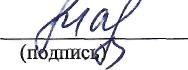 Таратон Н.Н. (Ф.И.О.)